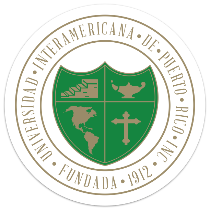 Inter American University of Puerto Rico   Aguadilla Campus   Dean of Academic Affairs  Distance Education and Internationalization Office  AUTHENTICATION CERTIFICATION OF THE STUDENT WHO STUDIES ONLINE I__________________________, student number ___________________, certify to be the same person that appears in the photo in this document and the one who was admitted to the Aguadilla Campus, Inter-American University of Puerto Rico. __________________________________________           ______________________________ 	      E mail 	         Date 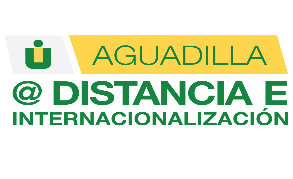 I Agree and Certify to be the same person that appears in the photo.Terms and conditions: The Aguadilla Campus of the Inter American University of Puerto Rico will use the photo that appears in this document, to comply with the Authentication process of the admitted student and to prepare the Student Identification Card.  The photo will not be used for any other purpose than that stipulated in this document.Note:  Once the document is complete, you must save it (save as) on your computer and send it by email: adistancia@aguadilla.inter.edu or print and send it by postal mail to:  Inter American University of Puerto Rico, Aguadilla Campus, P.O. Box 20000, Aguadilla, Puerto Rico 00605.________________________________        	  ___________________________              Student signature	 	Date FORM EaD- 003 Rev. 2/2023 